TO THE DEPARTMENT OF ………………………………………..I am the ......... semester student of the Master Program with/without thesis of.............................in your department with the number of ............ I require to freeze my education process for......... semester/s as of the .........… semester of ........……. academic year pursuant to the document given below in the attachment. Kindly submitted for necessary action. ........./........./20........ ................................................ (Ad, Soyad, İmza) Address: ....................................................................................................................... ....................................................................................................................... Telephone: ............................................................................................ e-mail: .........................................................@.......................................................... EXCUSE FOR PERMISSON: Attachments: Excuse Documents (........ page/s) Bank receipt showing that registration freezing fee is paid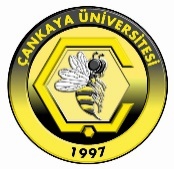 ÇANKAYA UNIVERSITYGraduate School of Natural and Applied SciencesPermission Request Petition Form